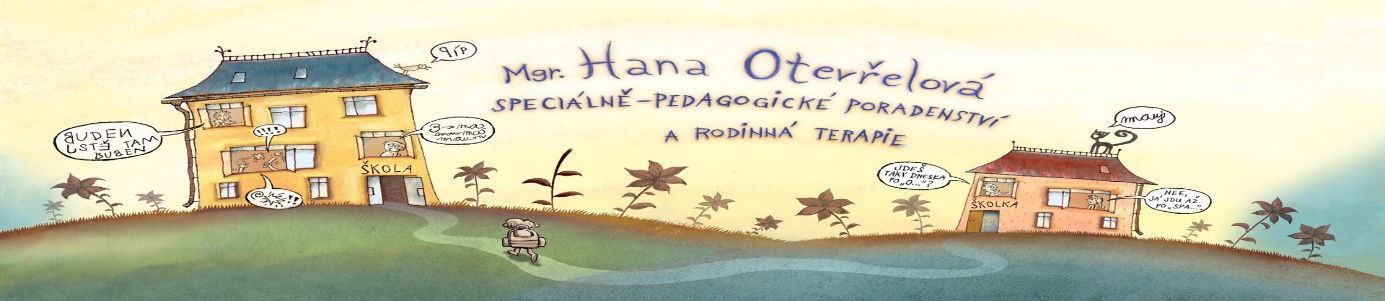 Přihlašuji se na : Workshop pro rodiče a budoucí prvňáčkyod 16 do 18 hodin „II . Školní zralost – cesta k porozumění rozmanitosti světa“
MŠ Na Sychrově 10, Praha 10  -  15.2.2023Rodič společně s dítětem● Názorné ukázky, jak danou oblast prověřit, rozvíjet, ale také ukázky ze sešitů dětí již školou povinných, kde se nezralost zrcadlí● Rodiče si s dětmi si vyzkouší na vlastní kůži úkoly na zrakové vnímání, sluchové vnímání, předmatematické představy, prostorovou orientaci, grafomotoriku...● Rodiči budou zodpovězeny konkrétní dotazy k danému tématu inkluze dětí cizinců do naší MŠFinancováno z projektu  Začleňování a podpora žáků s OMJ 2020 - MŠ BenešovskáCZ.07.4.68/0.0/0.0/19_071/0001922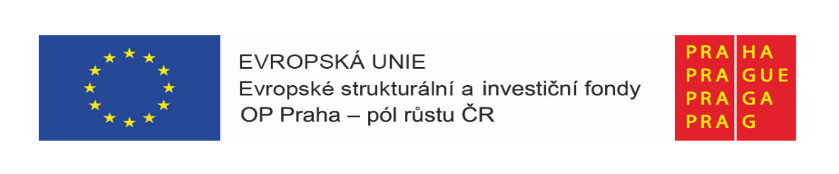 Přihlašuji se na : Workshop pro rodiče a budoucí prvňáčkyod 16 do 18 hodin „II . Školní zralost – cesta k porozumění rozmanitosti světa“
MŠ Hradešínská 17, Praha 10  -  28.2.2023Rodič společně s dítětem● Názorné ukázky, jak danou oblast prověřit, rozvíjet, ale také ukázky ze sešitů dětí již školou povinných, kde se nezralost zrcadlí● Rodiče si s dětmi si vyzkouší na vlastní kůži úkoly na zrakové vnímání, sluchové vnímání, předmatematické představy, prostorovou orientaci, grafomotoriku...● Rodiči budou zodpovězeny konkrétní dotazy k danému tématu inkluze dětí cizinců do naší MŠFinancováno z projektu  Začleňování a podpora žáků s OMJ 2020 - MŠ BenešovskáCZ.07.4.68/0.0/0.0/19_071/0001922Přihlašuji se na : Workshop pro rodiče a budoucí prvňáčkyod 16 do 18 hodin „II . Školní zralost – cesta k porozumění rozmanitosti světa“
MŠ Benešovská 28, Praha 10  -  2.3.2023Rodič společně s dítětem● Názorné ukázky, jak danou oblast prověřit, rozvíjet, ale také ukázky ze sešitů dětí již školou povinných, kde se nezralost zrcadlí● Rodiče si s dětmi si vyzkouší na vlastní kůži úkoly na zrakové vnímání, sluchové vnímání, předmatematické představy, prostorovou orientaci, grafomotoriku...● Rodiči budou zodpovězeny konkrétní dotazy k danému tématu inkluze dětí cizinců do naší MŠFinancováno z projektu  Začleňování a podpora žáků s OMJ 2020 - MŠ BenešovskáCZ.07.4.68/0.0/0.0/19_071/0001922